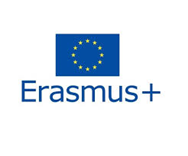 Erasmus+ Project 2017-1-ES01-KA219-038557 : A Thousand Cultures, One EuropePUT A CROSS ON THE NUMBER YOU CHOOSE. FOLLOW THIS SCALE:0=FAILED   1=SATISFACTORY   2=GOOD     3=EXCELLENTSTUDENTS  SURVEY                          ITALY                             FEBRUARY 2018I HAD GREAT EXPECTATIONS BEFORE LEAVING MY COUNTRY0           1                2                     3              MY EXPECTATIONS WERE FULFILLED0           1                2                      3I WAS HAPPY AFTER THIS EXCHANGE EXPERIENCE0           1                2                     3I KNEW INTERESTING THINGS ABOUT ITALY0           1                2                      3I MET NEW STUDENTS AND HAD A GOOD TIME WITH THEM0            1               2                      3I VISITED BEAUTIFUL PLACES0            1               2                      3I TOOK HOME A NEW CULTURAL AWARENESS0            1               2                      3I FEEL MORE CONFIDENT ABOUT TRAVELLING ABROAD0            1               2                      3I ATE GOOD FOOD0            1               2                      3THIS EXPERIENCE WAS COOL0            1               2                      3IT WAS DIFFICULT TO UNDERSTAND AND SPEAK  ENGLISH0            1               2                      3MY ENGLISH LANGUAGE SKILLS HAVE IMPROVED0            1               2                      3  